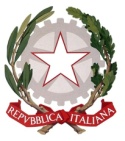 ISTITUTO COMPRENSIVO TORANO CASTELLO- SAN MARTINO DI FINITA – CERZETO_A.S.2019-2020All. 2 - RUBRICA DI VALUTAZIONE DELLE COMPETENZE - PROVE A DISTANZA - DADDimensioni delle competenzeLivello A (avanzato)Livello B (intermedio)Livello C (base)Livello D (iniziale)Padronanza delle risorse (conoscenze e abilità)Utilizza con sicurezza e proprietà le conoscenze ed abilità acquisiteUtilizza la maggior parte delle conoscenze ed abilità  utili allo svolgimento del compitoUtilizza conoscenze ed abilità di baseUtilizza conoscenze e abilità solo se guidatoRiconoscimento del bisognoMostra consapevolezza del bisogno comunicativo e del contesto di lavoro in cui si trovaSi pone domande in rapporto al bisogno comunicativo e al contesto di lavoro in cui si trovaCoglie gli aspetti essenziali del bisogno comunicativo e del contesto di lavoro in cui si trovaSe guidato, coglie gli aspetti essenziali del bisogno comunicativo e del contesto di lavoro in cui si trovaComprensioneComprende gli elementi principali e accessori del messaggio/testo e il suo significato globaleComprende autonomamente gli elementi principali del messaggio/testo e il suo significato globaleComprende gli elementi principali del messaggio/testo e il suo significato globale Seguendo le informazioni fornite, comprende gli elementi principali del messaggio/testo e il suo significato globaleInterpretazione Mette in relazione in modo originale contenuti e forma del testo con il suo patrimonio di esperienze e conoscenzeMette in relazione contenuto e forma del testo con il suo patrimonio di esperienze e conoscenzeSeguendo le indicazioni fornite, mette in relazione contenuto e forma del testo con il suo patrimonio di esperienze e conoscenzeOpera qualche relazione tra contenuto e forma del testo e il suo patrimonio di esperienze e conoscenzeRielaborazioneUtilizza in autonomia e con originalità quanto ascoltato/ letto in funzione del proprio scopoUtilizza autonomamente quanto letto/ascoltato in funzione del proprio scopoUtilizza gli elementi essenziali di quanto letto/ascoltato in funzione del proprio scopoSulla base delle indicazioni fornite, utilizza letto/ascoltato in funzione del proprio scopoAutoregolazioneIndividua comportamenti efficaci in funzione di scopo e contestoÈ capace di monitorare autonomamente i propri comportamenti e li adatta di conseguenzaÈ capace di monitorare autonomamente i propri comportamenti e la loro efficaciaSu invito dell’insegnante è capace di monitorare autonomamente i propri comportamenti e li adatta di conseguenzaMotivazioneMostra interesse, curiosità ed è propositivo verso l’attività svoltaMostra interesse e curiositàMostra interesse verso l’attività svoltaSe stimolato, mostra interesse verso l’attività svoltaDisponibilità all’ascolto e al lavoroMostra interesse e curiosità verso ciò che ascolta, fa e vede fare agli altri, distinguendo le informazioni e i comportamenti principali e necessari da quelli accessori. Individua i fattori che agevolano o ostacolano le attività da svolgereMostra interesse e curiosità verso ciò che ascolta e/o fa riuscendone a cogliere il significato e il valore globaleAlterna momenti di attenzione a momenti di distrazionePresta attenzione all’ascolto solo se stimolato e per breve tempo InterazioneÈ collaborativo e propositivo, interagisce con i compagni coinvolgendoli nelle attivitàInteragisce con i compagni ed è propositivo nel gruppoInteragisce con i compagni ed è esecutivo nel  gruppoInteragisce  con i compagni solo se sollecitato e ha bisogno di essere guidato nel lavoroProduzione scritta e oraleProduce elaborati scritti corretti ed articolati, ben strutturati nelle diverse parti. Fa collegamenti e argomenta con contenuti interessanti. Oralmente esprime tutti gli aspetti dei contenuti trattati con proprietà di linguaggio, correttezze e chiarezzaProduce elaborati scritti ben strutturati nelle diverse parti. Fa collegamenti e argomenta in modo semplice. Oralmente esprime con chiarezza i contenuti principaliUtilizza informazioni essenziali e produce brevi testi, con passaggi non sempre comprensibili.Oralmente riesce a comunicare semplici contenutiHa bisogno di essere aiutato nella produzione del compito.Oralmente si esprime a faticaPadronanza del linguaggio e dei linguaggi specificiOttima padronanza Buona padronanzaAdeguata / sufficiente padronanzaLimitata agli aspetti essenziali e in situazioni noteRielaborazione e metodoOttima capacità di rielaborazione e applicazione originale e funzionale del metodo Buona capacità di rielaborazione e applicazione funzionale del metodoAdeguata/ sufficiente capacità di rielaborazione e applicazione del metodoCapacità di rielaborazione e applicazione del metodo limitata agli aspetti essenziali e mediata dal docenteCompletezza e precisione Gli elaborati in varia forma risultano sempre completi, approfonditi  e precisiGli elaborati risultano completi e precisi.Gli elaborati risultano non sempre completi e precisiGli elaborati  presentano lacune e imprecisioniCompetenze disciplinariComplete e sviluppateComplete Adeguate Non del tutto adeguate